SECTION-IBIOLOGYWhat name is given to the clear layer at the front of the eye?Retina			c. CorneaLens			d. IrisAll proteins contain carbon, hydrogen, oxygen and _____Nitrogen		c. ChlorineSulphur		d. PhosphorousWhich of these hold bones together? Ligament		c. CartilageTendons		d. Synovial fluidWhat is the collective name for the male parts of a flower?Carpals		c. StamensAnther			d. FilamentDNA can be damaged by many sorts of?Mutagens		c. Alpha raysX – Rays		d. CarcinogensThe complete set of an organism’s genetic material is known asProteome		c. GeneGenome		d. PhenomeWhich two elements are necessary for something to be “organic”Nitrogen and calcium		c. Carbon and oxygenPhosphorus and potassium	d. Oxygen and hydrogenAll the genes in a population isGene record		c. Genetic frequencyGene pool		d. Genetic driftAre viruses prokaryotic or eukaryotic?Both			c. EukaryoticProkaryotic		d. NeitherA protein will have no overall charge at	Isoelectric point		c. pH 7pH above 10			d. not possibleA field of applied biology that involves the use of living things in engineering, technology, medicine, and other useful applications is known asBiotechnology		c. Tissue cultureBiochemistry		d. None of aboveThe test which involves the direct examination of the DNA molecule itself. A scientist scans a patient’s DNA sample for mutated sequences.DNA fingerprinting	c. None of aboveGenetic testingGenetics is the study of the effect of genetic differences on organisms. Often this can be inferred by the absence of a normal component which may beGene		c. proteintraitSome viruses (e.g., retroviruses) have DNA as their genetic material.True		b. FalseThe DNA double helix is stabilized byTranscription factors		c. Hydrogen bondingNucleotideThe ancient type of biotechnology is known asGenetic engineering		c. None of aboveBreedingThe polymerase chain reaction is an extremely versatile technique for copying  DNA		c. Both of aboveRNAMolecular biology is the study of molecular underpinnings of the process of replication 				c. Study of Living things at Molecular Leveltranscription and translation 		d. all of aboveInteraction of DNA with histones involves the proteins' basic amino acids bind to the nucleotides on DNA.True		b. False                                                                                                      pH range is in between‐‐‐‐‐1‐14		c. 1‐7 0‐7 		d. 0‐14 Buffers has the ability to Change in pH 			c. no resist to change in pH  resist change in pH 		d. all of the aboveTo maintain the bacterial population in a‐‐‐‐‐‐‐‐‐ growth phase is referred as continuous culture. Lag phase 			c. stationary phase Log phase 			d. death phaseSlide culture technique is used for‐‐‐‐‐‐‐‐ Bacterial isolation 		c. virus cultivation fungi cultivation 		d. all of the aboveThe process of killing or removal of organisms capable of causing infection is called as_______sterilization 		c. sanitization antisepsisIn naming of bacteria, the first name refers to ‐‐‐‐‐‐‐‐‐Species 		c. genus strain 			d. none of the above Which of the following molecules functions to transfer information from the nucleus to the cytoplasm? a. DNA		c.	tRNAb.  mRNA	d.	tRNAe.	LipidsThe following are a category of genetic mutations EXCEPT Insertion  	c. Deletion  Frame shift  	d. Point mutation  TranslationThe TATA box is located in thea.	Splice enhancer		c. Promoterb.	Intron-exon border		d. Poly-A addition site29. A culture containing only one kind of microorganism is called‐‐‐‐‐‐Culture 			c. Auxenic culture pure culture 			d. all of the aboveMolecular taxonomy determined by DNA base composition based on ‐‐‐‐‐‐% of G+C 			c. % of A+T+G+C  % of A+T 			d. all of the aboveStaining and Visualizing the organism’s Chromosome under Microscope is known asGenotyping		c. FingerprintingKaryotypingWhich of the following are hydrophobic? vinegar 		c.  skin 	Sugar			d. waxThe unused -COOH at the other end of protein is known asO terminus		c. C terminusH terminus		d. End terminusStandard Genetic Code is Couple Base		c. Quartet BaseTriple Base		d. None of AboveAlternative forms of genes or other sequences is known as Unimorphism 		c. PolymorphismHeteromorphisim	d. homomorphismA human male carrying an allele for a trait  on x chromosome is  Homozygous		c. HomozygousHeterozygous		d. HemizygousHolozygousWhich of the following types of mutation is most likely to lead to premature termination of translationInsertion of single base	c. Deletion of 3 basesDeletion of Single base	d. Deletion of entire geneDeletion of Single base in Promoter regionThe first transposon was discovered inRice		c. BarleyWheat 		d. MaizeWhich of the following is a test crossTt X  Tt		c. Tt X  ttTt X  TT		d. TT X  ttAn experiment is held to determine the affect of various inorganic ions on plant growth. Plants are placed into different liquids (solutions). Each liquid contained an almost balanced mixture of elements, but each solution lacked one specific element, these being nitrogen, phosphorus, potassium and magnesium. What should be added to each solution to make the experiment successful?Fertilizer		c. Mineral WaterTrace elements	d. Growth HormonesThe Calvin cycle describes the steps in the fixation of carbon dioxide during photosynthesis. According to this cycle how many molecules of ATP need to be dephosphorylated to make a single molecule of glucose? 3		c. 96		d. 1218During the winter newly developing leaves growing above the meristem become converted into stiff bud scales that wrap the meristem closely and will protect it from mechanical damage and drying out during the winter. The plant hormone mainly responsible for this action is : a.	Cytokinin		c. Gibberellin
b.	 Systemin		d. Ethylene	
e.	 Abscisic AcidWhich of the following processes requires the involvement of intermediary protein-DNA complexes such as RecA ?Fermentation		 	c. Genetic drift Genetic recombination	d. Non-random matingNatural selectionIn the plant world there are various types of pigments which absorb energy from light. Which of the following pigments produces the green color of leaves? Chlorophylls		c. Phycobilins Carotenoids		d. ThylakoidsNone of the aboveIn the lac operon model, lactose reacts with the lac repressor allowing the RNA polymerase to attach to the operon. In this situation, lactose is known as theOperator		c. RegulatorInducer		d. RepressorCo repressorWhat is the function of Restriction EnzymesAdd new nucleotides to growing strand of DNAJoin nucleotide during replicationCut nucleic acids at specific siteJoin nucleotides during replicationRepairs breaks in sugar-phosphate backbonesThe ultimate source of energy on earth isSolar energy		c. WaterPetroleum		d. oilWhich of them is a polysaccharideGlucose		c. FructoseStarch			d. MaltoseThe total no. of Amino Acids are5		c. 2050		d. 15The gradual and continuous process of modification of Ancestral forms is known asMutation		c. FragmentationRegeneration		d. EvolutionSECTION-IIMATHEMATICS In a certain class, if there are 35 men and 63 women, then the ratio of men to women is7/203/75/97/96x2 – 15x – 21 = 3(2x +7)(x – 1)3(2x – 7)(x + 1)3(2x – 1)(x + 7)-9x2 – 21If n is the average (arithmetic mean) of the three numbers 6, 9, and k, what is the value of k in terms of n?3n – 15n – 5n – 15n – 15/3Which of the following CANNOT be expressed as the sum of squares of two integers?13172129 Mary has 3 dollars more than Bill has, but 5 dollars less than Jane has. If Mary has x dollars, how many dollars do Jane and Bill have altogether?2x – 82x – 52x -22x + 2 If x = 3 and y = -3, what is the value of (3 + x)(3 + y)?36-12012If the area of a circle is 25π, then the diameter of the circle is5102025How many positive integers less than 20 are equal to the sum of a positive multiple of 3 and a positive multiple of 4?TwoFiveSevenTen  =1248 Which of the following is a multiple of both 7 and 13?6577156182Lisa purchased $600 worth of traveler’s checks. If each check was worth either $20 or $50, which of the following CANNOT be the number of $20 checks purchased?1015182062. If 4x is less than 4y, then y – x = -24-3/2-2/33/263. The difference between two positive numbers is 16. If the smaller of these two numbers is 3/5 of the larger, what is the value of the smaller number?1824304064.  (1 – x)(x – 1) = -(x – 1)2(x – 1)201 – x265.  Which of the following values is NOT equal to 34(58+9)? 34 x 67 58(34+9) 34 x 58 + 34 x 9 1,972 + 306 (9 + 58) 34 66. Two angles of a triangle measure 15° and 85 °. What is the measure for the third angle? 50° 55° 60° 80° 90° 67. If 5 ounces is equal to 140 grams, then 2 pounds of ground meat is equal to how many grams? 863 878 896 915 932 68.  Which of the following is equal to 5.93 x 10-2? 0.0593 0.00593 593 5930 59300 69.  On a Map, 1 inch represents 20 miles. The distance between 2 towns is 6 1/5 inches. How many miles are actually between the two towns? 65 miles 84 miles 124 miles 138 miles 145 miles 70. Sarah is twice as old as her youngest brother. If the difference between their ages is 15 years. How old is her youngest brother? 10 15 20 25 30 71. Which of the following fractions is equal to 5/6? 20/30 15/24 25/30 40/54 2/7 72. In a writing competition, the first place winner receives ½ of the prize money. The second runner up receives ¼ of what the winner won. What was the total amount of prize money distributed if the winner receives $6,000? $6,000 $8,500 $12,000 $15,000 $18,500 73. You are lying 120 ft away from a tree that is 50 feet tall. You look up at the top of the tree. Approximately how far is your hear from the top of the tree in a straight line? 50 feet 75 feet 120 feet 130 feet 150 feet 74. A cyclist bikes x distance at 10 miles per hour and returns over the same path at 8 miles per hour. What is the cyclist's average rate for the round trip in miles per hour? 8.1 8.3 8.6 8.9 9.0 75. If 3x + 5x = -8, then x + 1 = -2 -1  0 1 2 SECTION-IIIENGLISHSection III: English has two subsections in it: (A) Vocabulary and (B) Reading Comprehension.Part A: VocabularyVocabulary section is further divided into four subsections: (A-1) Sentence Completion, (A-2) Analogy, (A-3) Synonyms, and (A-4) Antonyms.Part A-1: Sentence Completion: For questions 76-80, choose the correct word or phrase that completes the sentence.76. Today Wegener's theory is ____; however, he died an outsider treated with ____ by the scientific establishment.unsupported – approvaldismissed – contemptaccepted – approbationunchallenged – disregard The revolution in art has not lost its steam; it ____ on as fiercely as ever.TrudgesRages MeandersAmbles Biological clocks are of such ____ adaptive value to living organisms, that we would expect most organisms to ____ them.obvious – possess clear - avoid meager - evolve significant - eschew Each occupation has its own ____ ; bankers, lawyers and computer professionals, for example, all use among themselves language which outsiders have difficulty following.meritsdisadvantagesjargon rewardsThankfully the disease has gone into ____ ; it may not recur for many years.treatment remission quarantine sequestrationPart A-2: Analogy: For questions 80-85, choose from the options the word’s synonyms (similar in meaning). ELEPHANT : HERBIVOROUS : : snail : molluskquadruped : proboscis tiger : carnivorous dog : canine  EMPLOYEE : WAGES : :worker : jobscomposer : symphonyentrepreneur : profits negotiator : conflicts NOVELIST : BOOK ::tailor : needleweaver : cloth unicorn : hornscientist : laboratoryEFFUSIVE : DEMONSTRATIVE : : downcast : dejected theoretical : experimentaleffective : defectivepouring : chokedBURROW : RABBIT : :desert : camelshell : snailshed : cownest : birds Part A-3: Antonyms/Opposite Word: For questions 86-90, choose from the options the word’s antonyms (opposite in meaning).INTEGRATEtolerateassumeunite setterAUXILLARYrighteousprospectivemandatoryassistant ACCEDEmollifyconsent failcorrectMEDIOCREAverage strongcertainexcellentSTRANGEerrorquaint truecertainPart A-4: Synonyms/Similar Word: For questions 91-95, choose from the options the word’s antonyms (opposite in meaning).
PAUCITYPietyProvokeScarcity InsularityIGNOMINYDishonor InsolventOpulenceIsolationINQUISITIVENESSResponsivenessQuestioning IrrationalityUsefulnessRIDICULEImportantDespitefulMockery ImportanceCOMPLACENTSatisfied UnsatisfiedCompleteComplainantPart B: Reading ComprehensionReading Comprehension section has only one paragraph for questions 95-100ParagraphThe most familiar speleothems (from the Greek word spelaion for cave and thema for deposit), the decorative dripstone features found in caves, are stalactites and stalagmites. Stalactites hang downward from the ceiling of the cave and are formed as drop after drop of water slowly trickles through cracks in the cave roof. Stalagmites grow upward from the floor of the cave, generally as a result of water dripping from an overhead stalactite. A column forms when a stalactite and a stalagmite grow until they join. A "curtain" or "drapery" begins to form on an inclined ceiling when drops of water trickle along a slope. Natural openings on the surface that lead to caves are called sinkholes, or swallow holes. Streams sometimes disappear down these holes and flow through the cavern. Rivers may flow from one mountain to another through a series of caves. Some caverns have sinkholes in their floors. Water often builds up a rim of dripstone around the edge of the hole. Dripping water often contains dissolved minerals as well as acid. These minerals too will be deposited; and they may give rich coloring to the deposits. If minerals in the water change, layers of different colors may be formed.Stalagmites are formed bydrops of water which enter through cracks in the ceiling.underground rivers which flow through the cave.water dripping from an overhead stalactite. water which trickles down a slope.
Sinkholes arethe decorative dripstone features found in caves.natural openings on the surface that lead to caves. colorful layers of mineral deposits.None of the aboveWhich speleothem grows upward from the floor?Stalagmite StalactitesSinkholesCurtainsWhich of the following are NOT caused by dripping water ?StalagmitesStalactitesSlopesCurtainsThe information in the passage is most relevant to which field of study?GeographyArchaeologyPhysicsGeologyANSWER KEYINTERNATIONAL ISLAMIC UNIVERSITY ISLAMABAD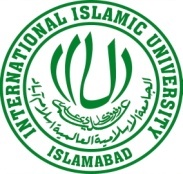 Faculty of Basic & Applied SciencesDepartment of  Bioinformatics & BiotechnologyQ  No.AnsQ No.AnsQ  No.AnsQ No.Ans1c16b31b46c2a17c32d47a3a18c33c48b4c19a34b49c5a20d35c50d6b21b36d7c22c37b8b23d38d9d24c39c10a25c40b11a26b41e12a27e42e13a28c43b14b29b44e15c30d45b